Выпускной праздник 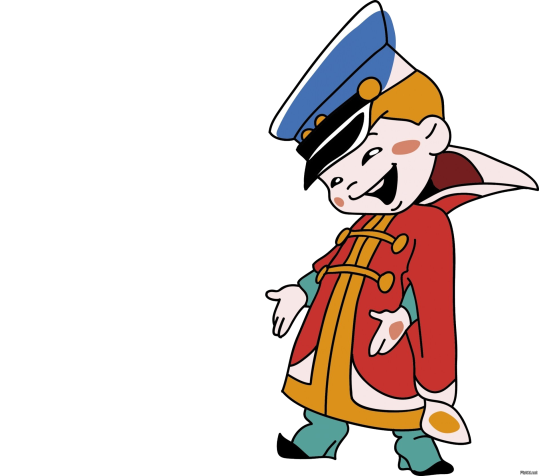 «Вовка в тридевятом царстве» Уважаемые мамы и папы, бабушки и дедушки! Сегодня мы все немного грустим, потому что настало время расставания. Очень скоро для наших выпускников прозвенит первый школьный звонок. Позади остались дни, наполненные увлекательными путешествиями в мир непознанного, неразгаданного. А впереди непростая дорога в мир взрослой школьной жизни!Ну что ж, друзья, настал тот часКоторого мы ждали!Мы собрались в последний разВ уютном светлом зале.Вот отчего-то зал притих,В глазах восторг и грусть немного.Пусть зал сейчас запомнит их,Неповторимых и родных,Прошу, друзья, встречайте их!Вход «Детства мир»Звучат фанфарыА сейчас позвольте представить наших выпускников!Представление детей.Дети:Мы на праздник наш прощальныйВ зал нарядными пришли          Мы совсем другими стали – Поумнели, подросли.Сегодня мы - выпускники.          Прощай, наш детский садик!           Нам мамы купят дневники.           Учебники, тетради.Портфели новые возьмем,И с яркими цветами                 Впервые в школу мы пойдем,      А с нами – наши мамы!Песня «Скоро в школу мы пойдем»(Дети садятся на места. На экране фото выпускников в ясельном возрасте листаются. Воспитатель говорит на фоне их.)Ведущая: Вот такими малышамиВстретилась в саду я с вами.А потом тут годы шли,Вы немного подросли:И шалили, и кричали,Дружно праздники встречали.Песни пели крепыши -Ах, как были хороши!Вас, ребята, от души,
Хотят поздравить малыши.Под музыку входят малышиВоспитатель младшей группы:
          Такими же вот крошками вы в детский сад пришли,Учились топать ножками, теперь вы подросли.Были тоже вы такие - маленькие и смешные!Посмотрите-ка на нас, вспомните себя тотчас. «Мы маленькие куколки»Ребята! Мы вам пожелаем, чтоб в школе вас любили, ждали.А детский сад не забывайте, почаще в гости прибегайте.Мои малышки на прощанье вам дружно скажут:Малыши: До свидания!Мы немножко подрастём, тоже в школу к вам придём. (Уходят)Ведущий:Ну, ребята-дошколята, в школу вас дорога ждет!Но сегодня в час прощанья сказка в гости к нам идет! (шёпотом)В зал въезжает Вовка на детском самокате, весь взлохмаченный.Ведущий: Ой, кто это к нам пожаловал? Разгильдяй какой-то?Вовка: Это кто разгильдяй? Это я что ли? И не разгильдяй я вовсе!Ведущий: А кто же ты?Вовка: Я – Вовка Морковкин.Ведущий: Ну, Вовка Морковкин! Знакомься с нашими ребятами. Они в школу собираются и тебя с собой могут взять.Вовка: В школу?! Не, не хочу! (чешет затылок) Я там был уже! То одно делай, то другое. А сделаешь не так, учитель двойку поставит, от родителей попадет! Неее! Вот бы попасть в Тридевятое царство. Там самому делать ничего не надо – ведь там и золотая рыбка, которая исполняет все желания и щука. Только скажи: «По щучьему велению, по моему хотению» - и все тебе будет! А еще там скатерть-самобранка, ковер-самолет, сапоги-скороходы и цветики – семицветики...Ведущий:Все ясно…Ты хочешь жить, как в сказке. Ну что ж, тогда тебе прямая дорога в тридевятое царство. Отправляйся.Вовка: Да легко сказать – отправляйся. А куда идти-то?Ведущий: А это проще простого, надо сказать волшебные слова.Вовка: Не знаю я никаких слов волшебных.Ведущий: А ты прочитай! (показывает на экран)Вовка: Читать? (подходит, рассматривает буквы), да я же ни «бе», ни «ме» в этих буквах не понимаю. Как их читать-то? (около экрана пытается читать)Ведущий: Ой, ребята, нельзя нам Вовку одного оставлять, вдруг ему понадобится наша помощь. Он ведь ничего не знает, ничего не умеет. А дорога в тридевятое царство дальняя, с препятствиями, отправимся вместе с ним?Дети: Да!Ведущий:Мы отправимся с тобой в путешествие по сказкам, только хотим тебя предупредить: будь внимательным, вежливым, добрым, чтобы не попасть в беду. Ведущий: А теперь произнесем волшебные слова! «Книга, открывайся, сказка, начинайся!»Дети говорят заклинание. Звучит волшебная музыка, листается страница на экране, слайд забор. Вовка немного пятится за кулису. Появляется ЦАРЬ, ставит трон, снимает кафтан, корону, красит забор, поет песню: Имею я пирожных горы,
И есть, что есть и есть, что пить,
Но крашу, крашу я заборы, 
Чтоб тунеядцем не прослыть.Вовка подходит ближе, наблюдает.
Вовка: (кричит)Царь! Царь, а Царь!
Царь: О, Господи! (мечется, хватает кафтан, корону, надевает ее, садится на трон.Ох! Как я испугался, думал нашу сказку кто-то почитать взял, а я в таком виде.
Вовка: Нет, это я! А вы зачем забор красите? Вы же царь! Вам же полагается ничего не делать!Царь: Да знаю я, знаю…Должность у меня такая. Только и делай, что ничего не делай. Так и со скуки помрешь! (встает с трона, оставляет на нем корону) Дай, думаю, забор покрашу. И польза, и разминка. Одобряешь?Вовка: (садится на трон)Нет!!! Ничего вы не понимаете в царской жизни.(разваливается на троне, примеряет корону) Хочешь – пирожное! Хочешь – мороженое! Эх, красота, а не жизнь! (детям). А он заборы красит!Царь: Так-так…Понятно… (подходит к трону) Уступил бы место старшему, аль не обучен?Вовка: (удрученно) Пож-ж-ж-алуйста!Царь: (садится)Подай сюда корону-то, великовата она тебе. Вовка:Пожалуйста.Царь: (надевает корону) Значит, пирожных?Вовка:          Ага!Царь:           Ясно! Эй, стража! Отрубить ему голову! Тунеядец!Вовка:         Ой, ой, не надо! (прячется за ребят)Царь: (встаёт с трона)         Ой, батюшки! Ребят-то сколько! А вы зачем в мою сказку пожаловали? Тоже лентяи и тунеядцы?Ведущий:   Да что Вы, Царь-батюшка! Наши дети давно приучены к труду, многое умеют и знают, ведь они в школу собираются!Царь:В школу? Это интересно! Ну-ка, сейчас проверим! Вот вам «Чудо-буквы», соберите-ка из них слова! Игра «Чудо-буквы»После игры уходят своей парой на свои стульяЦарь:Ох и здорово! А теперь твои знания проверим! Не справишься – велю рубить голову тунеядцу! Слушай внимательно и отвечай!Должен каждый ученик в школу брать с собой…Вовка: Парик! Дети: Дневник!Чтобы ручками писать, приготовим мы…Вовка: Кровать! Дети: Тетрадь!Карандаш чтоб не пропал - убери его…Вовка: В подвал! Дети: В пенал!Последняя загадка, не отгадаешь – пеняй на себя!Кто шагает с сумкой книг утром в школу…Вовка: (нервничает, чешет затылок, перебирает слова)Проводник, снеговик…..аааа! Ученик!Царь:          Что ж, молодцы детишки! А тебе советую дружить с этими выпускниками, многому они смогут тебя научить. Ну, заигрался я тут с вами, пора к царским делам возвращаться. (Царь забирает ведро с кистью, напевая, уходит)Ведущий:Ну что, будем продолжать путешествие по сказкам? Давайте скажем волшебные слова.Книга открывайся, сказка продолжайся!(На экране листается страница, картинка полянка в лесу с тропинкой. Под музыку хороводным шагом «Березка» входят две Василисы, выполняют фигуры)
Вовка: Эй, вы кто такие?Василисы: Василисы Премудрые!Вовка: Кто, кто-о-о?Василисы: Василисы Премудрые!Вовка:А откуда вы взялись?
Василисы:
Мы прилетели из разных сказок, на слёт юных Василис по обмену премудростями.
Вовка: Чем?1 Василиса:Премудростями! (крутит у виска)Вовка:Эх! Мне бы тоже научится по обмену какими-нибудь премудростями.2 Василиса:
Ну, как, научим?
1:Научим! (дает Вовке платок)Василисы Премудрые делают круг, машут платочками.Вовка: Э че, так что ли? (кривляется)
2 Василиса:
Эту премудрость ты не освоил. Преступим к следующей.Ведущий: Просят Вовку посчитать… Вместе Василисы: Сколько будет 5+5?Ведущий: Вовка, фыркнул…Вовка:Пустяки! Это будет…две руки! Нет, две ноги!Дети дают правильный ответ.1 Василиса: (хвалит детей) Видишь, как твои друзья считают, поучись у них.На плетень взлетел петух.
Повстречал еще там двух.
Сколько стало петухов?
У кого ответ готов? У стены стоят кадушки,
В каждой по одной лягушке.
Если было 5 кадушек,
Сколько в них тогда лягушек?Хозяйка однажды с базара пришла.
Хозяйка с базара домой принесла:
Картошку, капусту,
Морковку, горох,
Петрушку и свеклу… ОХ!
Сколько  всего овощей принесла хозяйка?(6) На большом диване в ряд
Куклы Танины сидят:
Два медведя, Буратино,
И веселый Чиполино,
И котенок, и слоненок…
И оранжевый тигренок.Помогите вы Танюшке
Сосчитать свои игрушки!Если всё ты будешь знать, то получишь в школе…2 Василиса: Молодцы! Вот теперь можно и поиграть! Вставайте в кружок.Игра “Встань по двое….” Вовка с детьми, Василисы показывают цифры.1 Василиса: Ну, будешь теперь за ум браться?Вовка: Ну нет! Хватит! Дома учат-учат, и здесь, в сказке навалились! (Василисы пошептались подмигнули друг другу)1 Василиса:Вот тебе тогда подсказка -
Ты иди в другую сказку. (Хитро)
Крикнешь: «Двое из ларца -
Одинаковых с лица!»2 Василиса:Ты им только дай приказ,
Всё исполнят в тот же час.Вооон по той тропе ступай.
Добрый путь тебе! Вместе:Прощай! Василисы красиво уходят.Дети говорят заклинание, в это время появляется ларец)«Книга открывайся, сказка продолжайся»Вовка:(кричит) Эй, двое из ларца одинаковы с лица!Болваны выскакивают.Вовка: Это вы, что ли те самые двое?Болваны: Ага! (кивают)Вовка: А вы чё, всё умеете делать что ли?Болваны:Ага!Вовка: Ну, тогдааа…..! (принимает выжидательную позу, выставляет руку)Болваны начинают загибать ему пальцы)Вовка:Вы что, и пальцы загибать за меня будете?Болваны: Ага!Вовка:Ха! Думаете, я вообще ничего делать не умею?Болваны: (выглядывают из ларца): Ага!Вовка: Вот если бы у меня настоящий портфель был…..Болваны: Это можно! (Достают из ларца портфель)Вовка: (Вовка заглядывает в портфель):  Так он пустой!Двое: Ага!        Вовка: Так его же наполнить нужно…..! Болваны: Бут сделано! (Болваны выносят столик с принадлежностями и начинают, играя игрушками, заполнять ими портфель)Вовка: Да наоборот же! (Двое пожимают плечами, меняются местами и продолжают складывать в портфель ненужные вещи)Вовка: Вы что, издеваетесь? (Топает. болваны испуганно крутят головой) Идите прочь! Все придется делать самому! (Двое из ларца уходят в «ларец». Вовка с помощью подсказок детей собирает портфель)Ведущая: Вот видишь, взял и сам все сделал.Вовка: Здорово! А чё ещё нужно уметь-то?Ведущая: Ну, например, на инструментах разных играть.Вовка: Эй, двое из ларца, слышали? Тащите сюда инструменты. Мы щас чего-нибудь сыграем.Болваны:Эт можно!Болваны несут ящик. В нем молоток, пила, топор.Вовка: Вы на этих инструментах собираетесь играть, что ли?Болваны: Ага!Вовка: Музыкальные же надо! Да? (спрашивает Ведущего, кивает)Болваны:Будет сделано. (Несут поднос с нужными инструментами)«Фиксики»Вовка:(обращается к двум из ларца) Понятно, как надо!? Убирайтесь в свой ларец, бездельники!Двое из ларца уносят все свои вещи, оттаскивают ларец.Ведущий: Хотел бы ты, Вовка, быть как эти двое? Ничего не умеют, не знают. И профессии у них никакой нет. (Вовка мотает головой)А наши ребята уже сейчас знают, кем будут. Вот послушай!«Частушки о профессиях»Вовка:Эх, совсем мне не нравится это тридевятое царство! Убедили вы меня, плохо быть лентяем.
Ведущий: Молодец, Вовка, учиться тебе надо, а не путешествовать по сказкам. Ну, что, остаёшься в Тридевятом царстве?Вовка: Нет, лучше я буду в школу ходить, уму-разуму учиться! Ведущий:Тогда там пора закрыть книгу сказок.Заклинание «Сказка, в книгу возвращайся, книга сказок, закрывайся!»(на экране книга закрывается)Ну, а чтобы больше знать,
Научись, дружок, читать!
А ещё лечись от лени,
Не теряй впустую время!Вовка: Пожалуй, для начала я прочту Букварь, возьмите меня с собой в школу. Обещаю, что никогда не буду лениться. Ведущий: Ну что, ребята, возьмём?Дети: Да!Вовка:  Пойду, портфель собирать! До свидания! Встретимся 1 сентября! (берет свой самокат, уезжает).Ведущий: Вот как здорово герои сказок проучили Вовку, а мы убедили его, что без знаний и умений человеку будет трудно в жизни. А мы продолжаем наш праздник. Приглашаю ребят сказать слова любви и благодарности.Одно лишь слово мы хотим,
Из букв больших сложить.
И лишь его сегодня вам,
С любовью говорить.Оно написано для всех:
Для нянь и поваров.
Для наших воспитателей,
И добрых докторов.Для всех, кто нас оберегал,
И доброму учил,
Кто нам бельё всегда стирал,
И пол усердно мыл.
         4. Кто нам игрушки покупал,
             Кто с нами песни пел.
             Мы знаем, что у всех в саду,
             Есть много разных дел.Наш детский сад, как дом родной
Нам был все годы эти.
Но мы уходим, а сюда,
Придут другие дети.Мы на прощание споём,
Всем дарим песню эту.
Пусть наша песня майским днём,
Летит по белу свету!              Все шестеро:
              Хотим признаться все мы вам
              Похожи вы на наших мам.
Шестеро уходят на места. Ведущий объявляет песню. Дети выходят.Песня «До свиданья, детский сад»Ах, как нелегко расставаться нам с вами,
И вас из-под крылышка в свет выпускать!
Вы стали родными, вы стали друзьями,
И лучше вас, кажется, не отыскать.
Сегодня, ребята, мы вас поздравляем!
Вы в школу идете учиться, дружить.
Успехов, здоровья вам всем пожелаем,
И свои детский сад никогда не забыть.Ребенок:Настает прощальная минута,
Просим вас - не забывайте нас!
Вместе с нами вальс грустит, как будто,
Наш последний, наш прощальный вальс!«Незабудковый вальс»Ведущий:Мы хотим пожелать вам, ребята,
Учиться, расти, встретить новых друзей.
Мы вами всегда будем очень гордиться,
По лесенкам жизни идите смелей!Ведущий:А теперь самая торжественная минута нашего праздника. Вам вручат самые первые в жизни дипломы в память о детском саду и подарки!Поздравления заведующей. Дорогие дети! Все ваши радости и невзгоды, взлёты и падения, разочарования и победы с вами всегда делили ваши славные родители. Слово родителям наших выпускников!Благодарственное слово родителям. Запуск шаров «Желание» в небо.Ведущий: Вот и подошел к концу наш праздник, последний праздник в детском саду. Впереди еще много будет праздников, веселых, интересных, но они уже будут проходить в стенах школы.